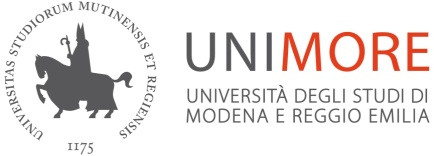 Via S. Geminiano, 3 – 41121 Modena – pini@unimore.it